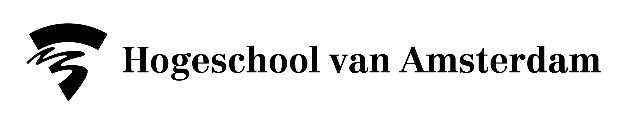 AANMELDINGSFORMULIER PRAKTIJK SOCIAL WORK Een ingevuld formulier kunt u per e-mail inleveren bij de afdeling Externe Betrekkingen: eb-fmr@hva.nlDoor te dubbelklikken op de selectievakjes in het aanmeldingsformulier kunt u deze in- of uitschakelen.  GEGEVENS ORGANISATIE*INFORMATIE OVER DE ORGANISATIEINFORMATIE OVER DE STAGE*Met het invullen van de contactgegevens bevestig ik op de hoogte te zijn dat deze gegevens worden gebruikt om    te delen met studenten op de vacaturebank en voor stage/afstudeeropdracht gerelateerde mailingen. Ook worden deze gegevens gedeeld met de stagecoördinator voor stage gerelateerde doeleinden. Naam organisatie:Afdeling:Bezoekadres:Postcode/plaats:Website:Telefoon algemeen:Contactpersoon:Dhr./mevr.:Functie:Telefoon contactpersoon:E-mailadres:Korte beschrijving van de organisatieKorte beschrijving van de organisatieWie is de doelgroep van de organisatie?Wat is de leeftijd van de doelgroep? Wat is de vraag van de doelgroep? Korte beschrijving van de afdeling.Teamsamenstelling.  interdisciplinair   multidisciplinair   Voor welk leerjaar is de praktijkplaats? leerjaar 1 (1 dag)                   dinsdag      donderdag leerjaar 2 (2 dagen)              maandag    woensdag    vrijdag                                                                 afstudeerfase jaar 3 en 4Totaal tien maanden aaneengesloten route 1A                praktijk A (start feb 2022 4 dagen) en praktijk B (start                                                                                                sep 2022 3 dagen)    route 1B                praktijk A (start sep 2021 4 dagen)  en praktijk B (start                                                                                                 feb 2022 3 dagen)   Twee keer vijf maanden route 2A                praktijk A (start feb  2022 4 dagen) en    praktijk B (start feb                                                                                                    20223 3 dagen)  
 route 2B                praktijk A (start sep  2021 4 dagen) en   praktijk B (start sep                                                                                                    2022 3 dagen)   Voor welk profiel is de praktijkplaats?  1 - Samenleving en Welzijn  2 – Zorg  3 - Jeugd       *afstudeerfase (jaar 3 en 4)  2 – Zorg GGZ-agoog                     Taken en werkzaamheden van de studentTaken en werkzaamheden van de studentWat zijn de taken en werkzaamheden van de student?Graag zo uitgebreid mogelijk omschrijven.Is de praktijkbegeleider een afgestudeerde agogisch geschoolde hbo’er? ja neeIs de praktijkbegeleider geregistreerd bij het SKJ (voorwaarde voor profiel jeugd) ja neeFunctie-eisen:Selectiecriteria:Verplichte Verklaring Omtrent het Gedrag nodig? (VOG) ja      neeAantal plaatsen:leerjaar 1:            geen verdeling:    dinsdag:          donderdag: leerjaar 2:             geen verdeling:    maandag:        woensdag:    vrijdag:  afstudeerfase:     route 1:                 route 2:                            route 3:                 route 4:Vergoeding: (optioneel)Sluitingsdatum:Sollicitaties via: e-mail telefonisch contact anders, namelijk: